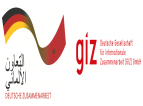 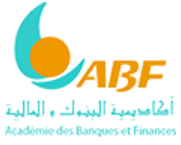 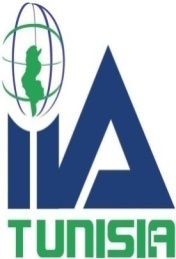 4 Journées de Formation du 20 au 23 Juillet 2020 Et un Colloque de Synthèse le 28 Juillet 2020Thème :   Lutte contre le Blanchiment d’Argent et le Financement du                  Terrorisme.Lieu :  Siège de l’Académie des Banques et Finances « ABF » Montplaisir 13, Rue Omar Ibn Kaddeh (prolongement de l’Avenue Kheireddine Pacha) Tunis. Population Cible :  Responsables et Collaborateurs de l’Audit Interne, de la Conformité, du Management des Risques, du Contrôle Permanent et de l’Inspection  des Institutions Financières (Banques, Assurances, Leasing, Factoring) et de la Poste Tunisienne.Horaires :     9h      -   11h       Première séance matinale                          11h      -   11h30   Pause café riche                      11h30  -   14h       Deuxième séance matinale.Journée 1 :   20 Juillet : Lutte contre le Blanchiment d’Argent : Normes et Textes                          Réglementaires.       Modérateur :   Noureddine SLITI : CIA, CRMA, EBC*L, DPAI.                              Président IIA Tunisia                     Animateurs :      Moncef GASSOUMA : Directeur Conformité ATB.	           Rached YEDDES : Directeur Conformité BIAT. Journée 2 :   21 Juillet : La Lutte contre le Crime Financier                     Modérateur : Amor SOUIDEN : CPA, CIA, CRMA, DPAI.                                      Président d’Honneur IIA Tunisia                    Animateurs : Hichem EL HAMMI : Président de Chambre Tribunal                                      Administratif (Conseil d’Etat).                                                	                   Aymen Moumni : Colonel Brigade  des Investigations à                            la Garde Nationale.             Journée 3 : 22 Juillet : Le Contrôle Interne  en Milieu Financier.                    Modérateur : Mohamed NAAIMA : PhD, CIA, CRMA, DPAI.                                       Ex Président IIA Tunisia                    Animateurs :   Mouadh MHIRI : Expert Comptable 	                     Rochdi KOUKI : Directeur de l’Audit Interne  STBJournée 4 : 23 Juillet : Le Contrôle Permanent en Milieu Financier.                    Modérateur :Abdessattar KRIMI : CIA, CRMA,DPAI, QIAL.                                     Ex Secrétaire Général IIA Tunisia                    Animateurs : Walid SAKKA : Directeur Conformité BNA                                      Mme Habiba BETTAIEB : Ex Directeur Conformité                                       BTK.Colloque de Synthèse : 28 Juillet Lieu : Le Château Bacchus Route de Tunis Km 48, Bouargoub 8040.